Executive Summary: Project overview
This Draft Ocean Grove Sporting Infrastructure Plan (OGSIP) was approved at the May Council meeting for a six-week community consultation period between 30 May and 10 July 2022.The key recommendations of the draft plan include:Develop soccer pitches and a new pavilion at Devlins Road Reserve, then relocate the Surfside Waves Soccer Club to the reserve.Convert soccer pitches at Shell Road Reserve to a second oval for football and cricket.Upgrade the Memorial Reserve hall and enhance the Reserve as a more informal open space whilst still hosting junior football and cricket games.
Engagement overview
The objective of the consultation was to hear from the community about the three key strategic recommendations as well as on the specific recommendations for each of the following six (6) reserves and the sporting and recreation activities conducted at them:Arthur Powell ReserveCollendina ReserveDevlins Road Reserve (Oakdene/Kingston)Memorial ReserveShell Road ReserveWallington Reserve
The engagement process included the following communication methods:Press release and placementsHave Your Say (HYS) Project Page including online surveysHardcopy flyersPostersFace-to-face consultation sessionsSocial mediaDirect e-mail campaignWho we engagedDuring the six-week consultation period, more than 350 people engaged with the City about the Draft OGSIP.
More than 20 people attended the face-to-face consultation sessions and the HYS page attracted:6,902 views372 contributions1,670 downloads of draft plans88 page followers.What we heard90 per cent of respondents supported the key strategic directions of the draft plan.Memorial and Wallington Reserves received 100 per cent support with respondents strongly supporting, supporting, or feeling the recommendations are ‘almost there’ for these reserves.Collendina Reserve also received a very strong positive response with 90 per cent of respondents feeling the same as above about Collendina.Responses across Arthur Powell, Devlins Rd and Shell Rd Reserves received mixed support with strong responses in favour and against the recommendations.Next stepsFurther discussions will be scheduled with the key stakeholders of the reserves.We will further analyse and work through the common themes for each reserve and develop a final engagement report.Recommendations for change will be included in the final plan and presented to Council for endorsement.If endorsed, the final plan and final engagement report will be published online.IntroductionProject BackgroundThe draft OGSIP was approved at the May Council meeting for a six-week community consultation period between 30 May and 10 July 2022.The primary scope and key considerations of the draft OGSIP are the following six (6) reserves and the sporting and recreation activities conducted at them:Arthur Powell ReserveCollendina ReserveDevlins Road Reserve (Oakdene/Kingston)Memorial ReserveShell Road ReserveWallington Reserve
Within the draft plan, the following three key strategic directions have been identified along with specific recommendations for each reserve:Develop soccer pitches and a new pavilion at Devlins Road Reserve, then relocate the Surfside Waves Soccer Club to the reserve.Convert soccer pitches at Shell Road Reserve to a second oval for football and cricket.Upgrade the Memorial Reserve hall and enhance the Reserve as a more informal open space whilst still hosting junior football and cricket games.Engagement PurposeThe City invited the community to provide feedback on the Draft OGSIP. The draft plan was developed with the input of key stakeholders and 20 user groups, including sporting clubs, community organisations and primary schools. It responds to the exponential increase in female sports participation and population growth, new design trends (female friendly, universal and environmentally sustainable design) and development of new facility standards, strategies, and policies.The purpose of the engagement was to test the recommendations with the community and determine their level of support for the strategic and site-specific recommendations, in order to finalise the OGSIP and seek Council endorsement.About this ReportThis interim engagement report provides an initial high-level summary of the feedback received and will be used: To report back to the community on initial engagement findings.To inform stakeholders about the engagement process – planning, delivery, findings, and outcomes.To help develop the final plan.A final engagement report will be included in the final plan.How we engagedAt a glance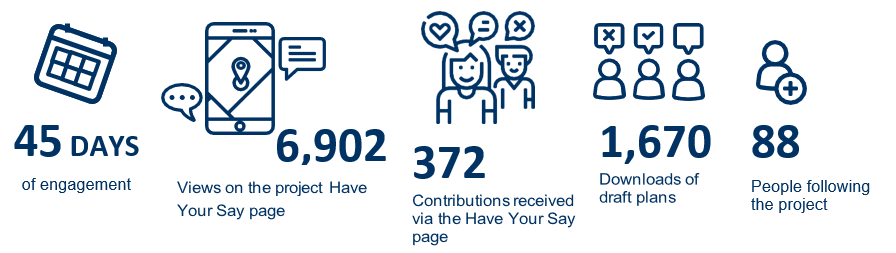 communication snapshot 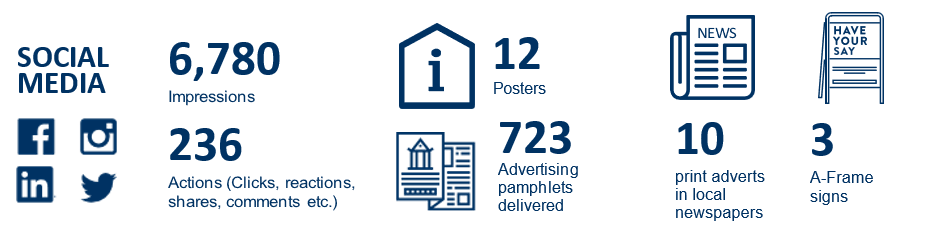 Who we engaged Who we planned to engage The main emphasis of the engagement was to give the community in Ocean Grove, Wallington and surrounds a chance to review and provide feedback on the identified recommendations for the reserves listed in the draft plan.The six-week consultation period in combination with the variety of engagement tools used to engage, allowed time to reach stakeholders across the community, local residents, users, and visitors of the reserves. It also gave our local sports clubs, community groups and their members a chance to provide further feedback. During the six-week consultation period, more than 350 people engaged with the City about the Draft Ocean Grove Sporting Infrastructure Plan. Of these, 84 per cent engaged online with 16 per cent engaging through written submissions, letters of support, and at our face-to-face consultation sessions.
Top Visited Pages on the HYS page
Page Name					Visitation	Visits	VisitorsOcean Grove Sporting Infrastructure Plan		91.76%		2,629	2,110Devlins Road Reserve				16.96%		486	452Collendina Reserve				16.09%		461	431Wallington Reserve				14.21%		407	368Shell Road Reserve				11.45%		328	307Memorial Reserve				11.24%		322	302Arthur Powell Reserve				8.34%		239	232DemographicsThe community were invited to share some demographic data with us, primarily through our HYS page. From this data we can see that over 70 per cent of the responses came from members of local sports clubs and community groups.Whilst the majority of the respondents live in Ocean Grove and Wallington (62 per cent combined), the draft plan also got a good broader response with 85 per cent of the respondents nominating a town or suburb within the Bellarine Peninsula as their home.Other participation data included: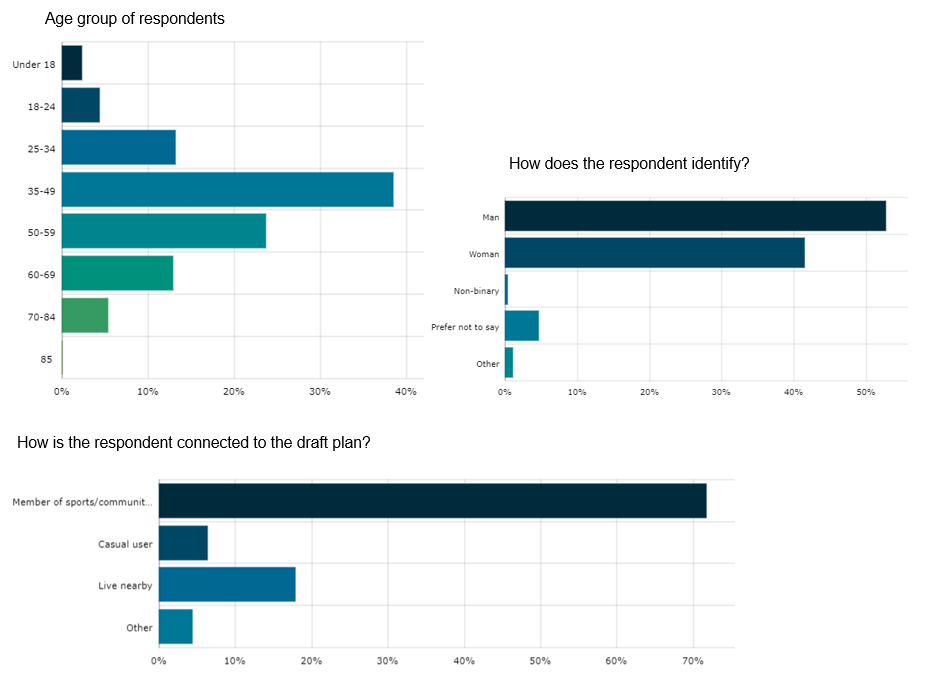 What we askedWhat we askedWe asked the community to reflect on the identified key strategic directions of the OGSIP.Respondents could select all reserves they wished to provide feedback on and were asked the following question for each reserve:Are you supportive of the recommendations for X reserve? (multiple choice: strongly support through to not supportive)Please tell us the reason for your response. (open text response)Is there anything else you think needs to be addresses at the reserve? (open text response)A final question seeking general feedback on the draft plan was included at the end of each survey:Is there anything else you would like to share with us about the Draft Ocean Grove Sporting Infrastructure Plan? (open text response)In addition to the survey, a ‘quick poll’ on the home page of the HYS page asked: Do you support the key strategic directions of the OGSIP? (yes/no answer)What we heardKey Findings overviewThe objective of the consultation was to hear from the community about their feedback – and level of support – on the main three recommendations of the plan as well as on the specific recommendations for each of the six reserves. This interim engagement report focuses only on the number of responses received and the level of support received for the OGSIP overall as well as the recommendations for each of the individual reserves. All open text responses received 544 responses relating to individual reserves and 119 relating to the OGSIP overall. The responses will continue to be reviewed with key themes identified and discussed with key stakeholders. A final engagement report will be prepared and published on the HYS platform upon completion. Support for key strategic directions32 people responded to the quick poll asking the community if they supported the key strategic directions of the draft plan and 90 per cent (29) responded ‘yes’.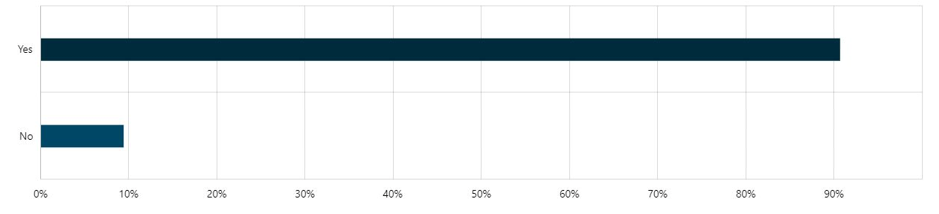 Breakdown of findingsNumber of responses per reserveThe number of responses and level of support varied greatly between the reserves.Arthur Powell only received 16 responses whilst 171 people provided feedback on the recommendations for Wallington Reserve. This equates to more than 55 per cent of all responses as per graph below.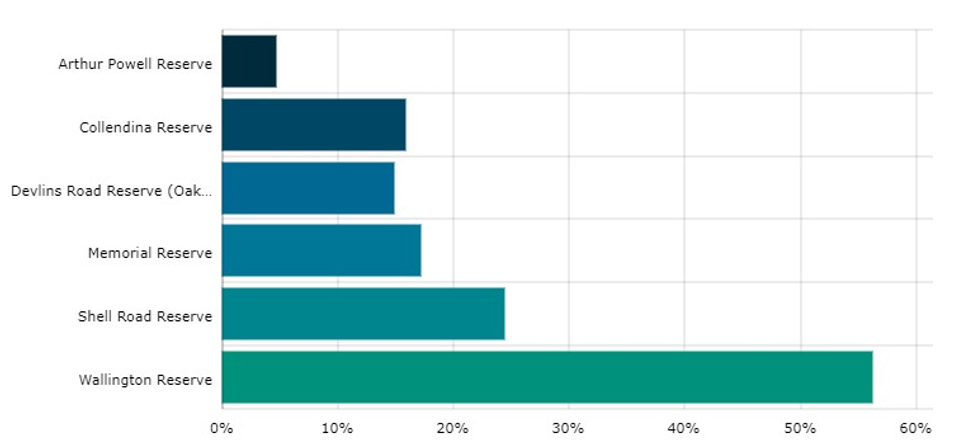 Level of support per reserveAs for level of support, 100 per cent of respondents provided either strong support, support or let us know we were almost there with the recommendations for both Memorial and Wallington Reserves.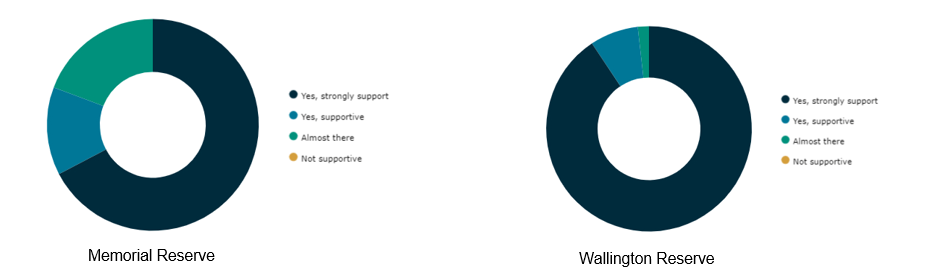 Collendina Reserve also had a mostly positive response with almost 90 per cent of respondents supportive or expressing we were almost there with the recommendations.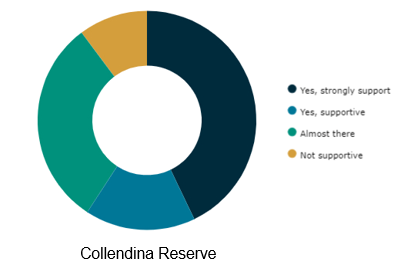 Arthur Powell, Devlins Rd and Shell Rd Reserves received mixed responses with both a strong base supporting and not supporting the recommendations.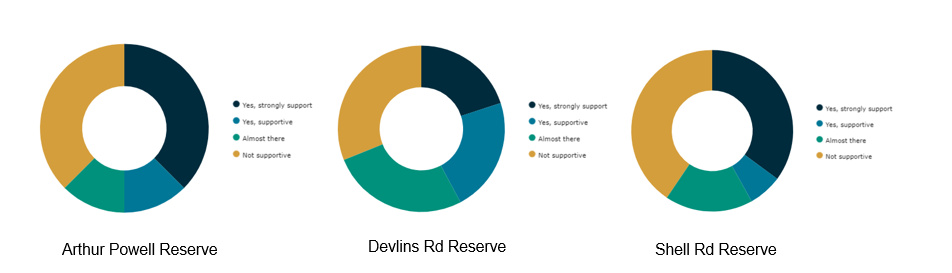 OVERARCHING THEMESThe following overarching themes came through in workshops and survey responses: 

Next stepsNext StepsThis interim engagement report will be posted on the HYS project page and shared directly with all followers of the page.An e-mail with the interim results will be sent to the key stakeholders.All feedback received will continue to be reviewed with key themes addressed and used to finalise the Ocean Grove Sporting Infrastructure Plan.Further discussions will be held with key stakeholders on the key themes and recommendations coming out of the community engagement. The final OGSIP, along with the final engagement report, will then be presented to Council for adoption.If endorsed, the final Ocean Grove Sporting Infrastructure Plan, including final engagement report, will be published on the Have Your Say project page and Geelong Australia website.The City OfGreater Geelongdraft ocean grove sporting infrastructure plan (Ogsip)interim Engagement report July 2022HOW WE COMMUNICATEDHOW WE COMMUNICATEDHave Your Say (HYS) Online Portalyoursay.geelongaustralia.com.auAn online project page was designed to share information to encourage community feedback on the draft plan during the engagement period. The project page was open for feedback between 30 May and 10 July 2022.Online surveysThe community was invited to interact by:Voting in a quick poll on the key recommendations in the draft plan.Provide feedback on each of the six reserves.Sharing feedback and level of support for the recommendations for each of the six reserves.Provide feedback on the overall draft plan.Face-to-face community consultation sessionsThree two-hour face-to-face community consultation sessions at the following dates and locations:Saturday 18 June, 10.00am - 12noon, Wallington Reserve PavilionMonday 20 June, 4.30pm - 6.30pm, Shell Road Reserve Pavilion Tuesday 21 June, 4.30pm - 6.30pm, Arthur Powell Reserve PavilionPosters, Postcards & Letterbox drop723 Flyers were delivered to residents neighbouring the reserves included in the draft plan. Posters were also placed at those reserves.Written submissionsWritten submissions were open at any time during the engagement period. direct e-mail campaignAn e-mail to 1,732 Geelong Australia HYS followers was sent.social media campaignSocial media posts promoting the consultation sessions were published.Media release & press placementsA media release launched the engagement and was followed with press placements in City News publications across three different weeks.Reserveoverarching themeArthur powell reserveSplit support for recommendations centred around availability of the two public courts for the community.collendina reserveStrong support for recommendations.Allocate an overflow ground to Collendina Cricket Club.Address traffic and pedestrian safety at reserve.devlins rd reserveNeed for Devlins Rd Master Plan to give soccer club the security they need to support the proposed move.memorial reserveVery strong support for recommendations.Hall not compliant for pickleball which needs an outdoor home to cater for exponential growth. Oval needs training lights and fencing.shell rd reserveStrong support for football, netball, and cricket upgrades.Concerns from soccer community regarding proposed move to Devlins Rd and need for more clarity and security.wallington reserveVery strong support for upgrades.Pavilion in desperate need of female friendly upgrades.Outdoor public tennis courts could be re-surfaced and line-marked to make Wallington the home for outdoor pickleball.